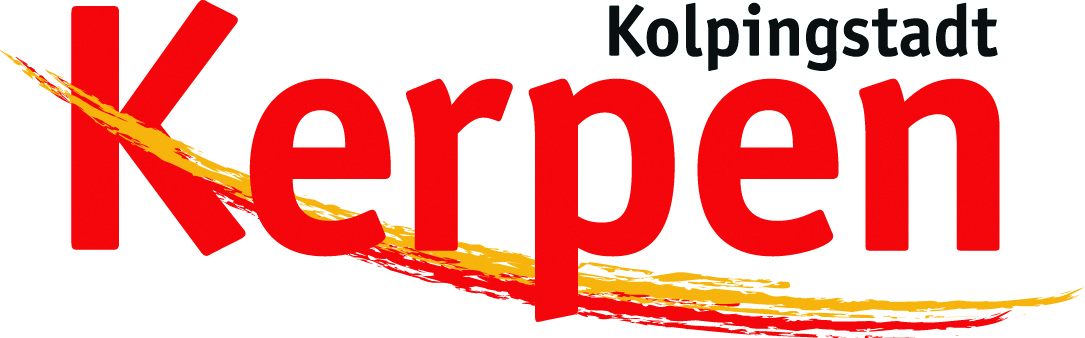 Kolpingstadt KerpenPressestelleJahnplatz 150171 KerpenPostfach 212050151 KerpenTelefon (02237) 58-382Telefax (02237) 58-350	                         presse@stadtkerpen.dewww.stadt-kerpen.deKerpen, 20.2.2015          Michael Douglas und Diane Keaton in ParaderollenNetzwerkgruppe Ansichtssache mit Komödie im Capitol TheaterDie Netzwerkgruppe „Ansichtssache“ des Netzwerk 55plus lädt zu einem Kinonachmittag ins Kerpener Capitol ein. Am Mittwoch, den 11. März 2015, wird um 15.00 Uhr die erfolgreiche Komödie „Das grenzt an Liebe“ mit Michael Douglas und Diane Keaton in den Hauptrollen gezeigt.Der New Yorker Oren Little ist ein selbstbezogener, miesepetriger Immobilienmakler, der sich nach dem Tod seiner Frau vor zehn Jahren völlig von seinen Mitmenschen zurückgezogen hat. Seine lebenslustige Nachbarin und seine Enkelin bringen ihn zurück ins Leben.Der Eintritt kostet 6,50 €. In dem Betrag  ist ein Getränk eingeschlossen.PRESSEINFORMATION